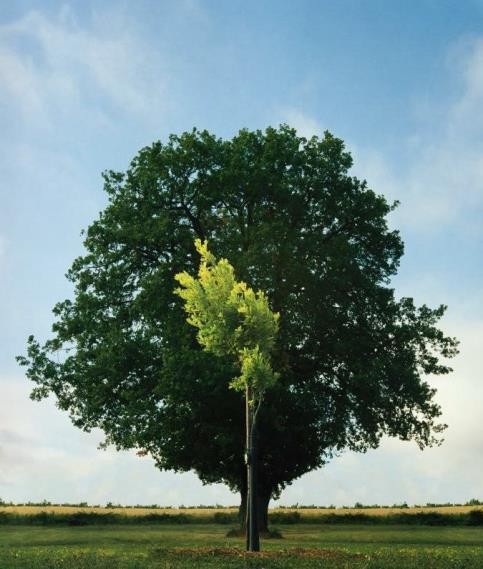 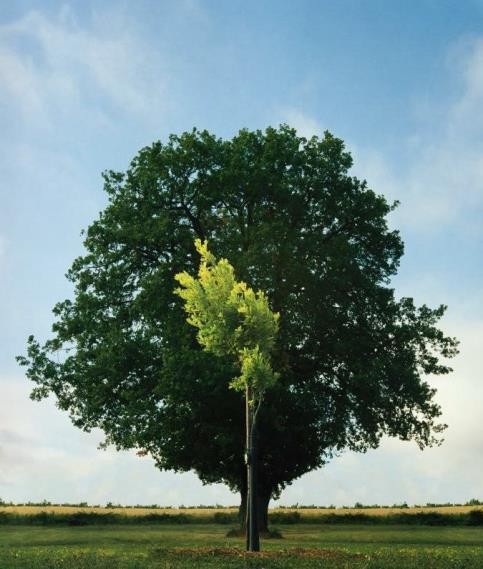 OXFORD CITY COUNCILINTERNAL AUDIT FOLLOW UP OF RECOMMENDATIONS REPORTDecember 2018Limited liability partnership registered in England and Wales under number OC305127, is a member of BDO International Limited, a UK company limited by guarantee, and forms part of the international BDO network of independent member firms. A list of members' names is open to inspection at our registered office, 55 Baker Street, London W1U 7EU. BDO LLP is authorised and regulated by the Financial Services Authority to conduct investment business.BDO is the brand name of the BDO network and for each of the BDO Member Firms.BDO Northern Ireland, a partnership formed in and under the laws of Northern Ireland, is licensed to operate within the international BDO network of independent member firms.Copyright ©2018 BDO LLP. All rights reserved.www.bdo.co.ukAuditRecommendation made with reference to the corresponding Internal Audit  reportPriority LevelManager ResponsibleHead of ServiceOriginal Due DateNotes on Completion2016-17Benefits AdministrationE-forms – An awareness of the need to move to e-forms is already in place within the Council yet more could be done to achieve this. Methods of increasing the number of e-forms received should be analysed. This could be through increasing the number of specific e-forms available, better advertising or through the removal paper applications forms completely as per other Councils identified through the benchmarking exerciseMTanya BandekarNigel KennedyMarch 2017January 2018April 2018Dec 2018The Council are dependent on the ICT work plan for the ICT resource, but they have had the landlord portal live and running for several months now, so that they no longer send landlords any paper and they sign in to the portal through a Connect account to see all their details.                                                                                                                                       The Team are almost at a point whereby they can allow the customer portal to go live so that they can allow customers to sign in to a connect account to view all their benefit information on line.  They will be starting with a test of 25 claimants in live, they then intend to roll this out to all UC claimants first, then all others. They will then only send summary letters to customers saving paper and postage. The Council is about to procure a new CRM system and they will be using this for more on line forms, moving customers away from paper and email. They are also likely to be a pilot area for proof of concept for RPA/IA, where forms will automatically be processed on receipt. They are still awaiting approval from ICT and Corporately to move forward with the new eclaim and change of circumstances forms. They will always have paper forms for those vulnerable customers that cannot access electronic means. Customer Comms is ready to go.2017-18PayrollReview and update the Payroll Processing Guide with annual reviews put in place to ensure ongoing completeness and accuracyMPaulAdamHelenBishopOct2018This has been reviewed and updated and re-communicated to relevant staff in December 20182018-19Member Allowances 1a) The Committee and Member Services Manager has already liaised with Payroll so that he can obtain monthly payroll information. It is recommended that they inspect the payroll details for a small sample of Members on a monthly basis to ensure that expected amounts are being paid1b) The Council should decide on a course of action with regard to clawing back the overpayment1c) It is recommended that the Constitution sets out the details regarding attendance at meetings.MAndrew BrownAnita BradleyNov 20181a is being taken forwards as business as usual. One error - an underpayment - was spotted in October and has been resolved. These monthly checks now take place.1b is complete and 1c is in progress however this was recently updated and being further considered regarding attendance and therefore this recommendation as a whole is considered sufficiently complete.2018-19Member AllowancesIt is recommended that the Council introduce controls to mitigate against the risk of recipients not spending the money per the approved application. Some suggestions are outlined in Appendix III. The Council should implement a control over the amount of carry-forward permitted. Officers have proposed limiting the carry forward allowance for one year only. This is a reasonable proposal and in line with the benchmarking conducted amongst other Councils. (Appendix II)MAndrew BrownAnita BradleyNov 2018March 2019This proposal was rejected by a cross-party group of elected members and will not be a feature of the rules moving forwards. The Council has therefore decided to accept the risk identified.AuditRecommendation made with reference to the corresponding Internal Audit  reportPriority LevelManager ResponsibleHead of ServiceOriginal Due DateNotes on Completion2017-18Counter   FraudThe Investigation Service should undertake a full Fraud Risk Assessment across OCC and use the results to inform the direction and resourcing of its annual work-plan.MScott WarnerNigelKennedyJune 2018Dec 2018April 2019This has not progressed due to insufficient resource availability. Target date revised accordingly.2018-19Member Allowances2a) Approvals from Legal and Finance should be kept for all projects, and all should be stated in a call-in email to the other Members2b) Spot-checks on the WMB and CIL  spreadsheet should be performed  and documented bi-annually by the Committee and Member Services Manager to check approvals for at least 5 applications from each fund 2c) The application forms should be updated with additional questions, and the Constitution should include more detail around acceptable WMB spend. Please see Appendix I and III for guidance based on benchmarking to other Councils, and for potential updates to the application form.MDave GrowcottAnita BradleyNov 2018Feb 20192a) Approvals are all kept and stated and re-communication has taken place and be seen to ensure protocols are followed.2b) This will take some time to work through and longer than estimated – we will be looking into this to set up spot-checks2c) Currently reviewing the forms with a view to incorporate the recommendations made.